Healing Beyond BordersHTI Healing Touch Certificate Program Foundations of Healing Touch 1 London, OntarioApril 6 & 7, 2024Name:		 Credentials:		 Address:		 City:	Prov.:     Postal:______ Preferred Phone #  		 Email:  		Standard Tuition	$350Early Bird Tuition (March 10)	$325HBB or AHNA member (proof required)	$325Repeater	$200Required Text $40 USD (used for entire course of study)Foundations and Practice of Healing Touch Purchase online from Healing Beyond Borders or course coordinator https://www.healingbeyondborders.org/index.php/shop/ category/60-student-textbookCombo Pack recommended but not required: 50% Student Membership discount forjoining HBB. Receive class discount of $25. Join online  at Healing Beyond Borders.Amount enclosed: $   	Refund Policy: If Instructor cancels class, student will be given a full refund of tuition. If student cancels, refund is provided at discretion of the instructor.Yes	I can bring a massage table No	I cannot bring a massage tableSend registration, proof of book purchase, and e-transfer by March 22, 2024 to:Farnaz HF Michalski farnazmichalski@gmail.com Schedule: April 6 – 8:30 am - 6:00 pm      April 7 – 9:00 am - 6:00 pmLocation: King’s University College 266 Epworth Ave. London, Ontario Canada N6A2M3Monsignor Wemple Hall, Vitali Lounge, W120Coordinator: Farnaz HF Michalski Email: farnazmichalski@gmail.com Phone: 416-560-8717Instructor Bio and Disclosure:Disclosure: Christa Voorn, RN, BScN, CHTP/I Christa is a Course 1 Instructor. She has an active Healing Touch practice and is a member of the Board of Directors of Healing Beyond Borders.She has been a nurse for more than 30 years and has worked internationally. She maintains clinical practice in pediatrics. Having witnessed the benefits of Healing Touch, Christa has successfully advocated its implementation as anintegrative intervention into an academic health care setting in the Netherlands.Christa Voorn is an instructor of theHealing Beyond Borders HTI Healing Touch Certificate Program and has the right to use the intellectual property of the Healing Beyond Borders HTI Healing Touch Certificate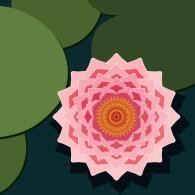 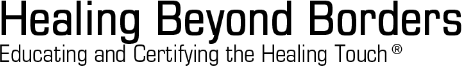 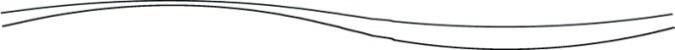 PresentsHTI Healing Touch Certificate ProgramNurturing Energy Therapyfor Health Care Professionalsand Persons Committed to HealingCourse 1:Foundations of Healing TouchLondon, OntarioApril 6 and 7, 2024This program has been peer-reviewed and is endorsed by AHNA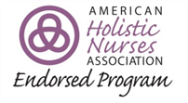 Healing Beyond Borders7112 W Jefferson Av., Suite 301Lakewood, CO 80235 Education@HealingBeyondBorders.org www.HealingBeyondBorders.orgHealing Beyond Borders is the professional, non-profit education, credentialing and membership organization for Healing Touch, Established in 1996.   Healing Touch Is…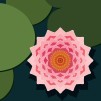 A relaxing, nurturing energy therapyUses gentle, heart-centered touch to assist in balancing your physical, emotional, mental and spiritual well-being.Enhances the body’s natural ability to heal throughthe human energy centers and energy field/biofield.Works in harmony with standard medical care and is complementary to other health care systems. Safe for all ages.Is Healing Touch for You? Intended Audience Includes:Registered NursesBody-oriented TherapistsPsychotherapists and ChaplainsLicensed Health Care ProfessionalsThose who desire to study energy therapy with a commitment to help othersCourse ObjectivesThe learner will be able to:Explore qualities and self-care needs of a Healing Touch Practitioner.Discuss the facets of Healing Touch and correlate techniques that support physical, mental, emotional, and/or spiritual healing.Demonstrate Healing Presence: the ability to remain grounded, present, and heart-centered.Describe personal perceptions of subtle energy/heart-centeredness.Apply the Healing Touch Framework to a variety of energy interventions.Evaluate the seven energy centers (chakras) and related energy layers that surround the body.Describe rationale with use of specific Healing Touch techniques.Discuss the Healing Beyond Borders Code of Ethics, Standards of Practice and Scope of Practice required of a beginning Healing Touch student.Course DescriptionThe theoretical concepts which underlie holistic healthcare practices are explored along with how they relate to the core values which guide the practice of Healing Touch. Healing Touch techniques used in the etheric field are acquired along with an understanding of how they interface with the human biofield.Course InformationRequirement for class completion and CE credit:Attendance of entire course with supervisionPractice with Instructor feedbackCompletion of EvaluationContinuing Education Contact HoursThis continuing nursing education activity was approved by the American Holistic Nurses Association, an accredited approver by the American NursesCredentialing Center’s Commission on Accreditation#1590AHNA: 18 CNE contact hoursCA Board of Registered Nursing: 18 contact hours NCBTMB: 15 contact hoursHealing Beyond BordersHTI Healing Touch Certificate ProgramIn-depth solid core course of study for 5 courses from beginner to advanced healer including Evolution of the Healer, Holistic and Energetic Foundations, Evidence Based and Best Practice modulesEnhances skills and knowledge through lecture, recommended readings and practice sessionsStrong commitment to personal growth and knowledge of holistic health principlesHTI Healing Touch Certificate Program Certificate of Completion upon satisfactory completion of the full course of studyLeads to eligibility to apply for certification as a Certified Healing Touch Practitioner through Healing Beyond BordersInstructor Training and Advancement available after certification. Prerequisites applyEndorsed by the American Holistic Nurses Assoc.Healing Beyond BordersHealing Touch Certification – CHTPPlatinum Worldwide Standard Credential useful in:Establishing a Healing Touch practiceIncorporating Healing Touch as a major focus within an existing professional practiceDisclaimer Statement: Approval for contact hours through AHNA is based on an assessment of the educational merit of this program and does not constitute endorsement of the use of any specific modality in the care of clients.Provider approved by the California Board of Registered Nursing, Provider Number CEP15275.Healing Beyond Borders is approved by the National Certification Board for Therapeutic Massage and Bodywork (NCBTMB) as a continuing education Approved Provider #450748-08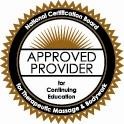 